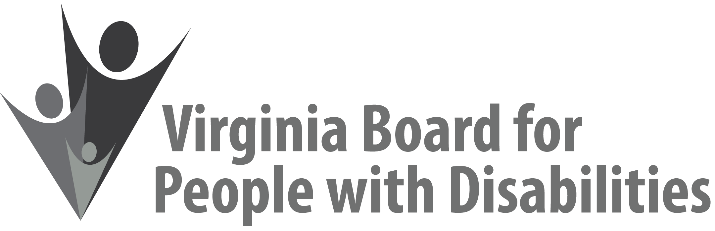 Grant Review Team Meeting MINUTESDate:		May 23, 2017Location:  	Department of Aging and Rehabilitative ServicesAttendees:Grant Review Team - Board Members:Mary McAdamTraci LaGankeVicki Beatty	Summer SageRichard KrinerBoard Staff:Heidi LawyerNia HarrisonJason WithersThe meeting was called to order at 10:08 AM.  At that time, Mary McAdam was selected to lead the Grant Review Team discussion.  Mary moved that the Grant Review Team convene in closed session pursuant to Section 2.2-3711A(29) of the Code of Virginia to review the proposals submitted in response to the Board’s FFY 2017 Request for Proposals. The meeting adjourned at 2:06 PM